Funding for Internships, Research, and Projects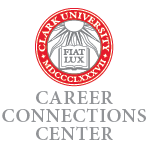 Opportunity Funding Home PageYou can apply for all the above opportunities through the Centralized Application Portal at clarku.edu/offices/career-connections-center/gain-experience/opportunity-funding/. Late applications will not be accepted.Other Opportunities: Albert, Norma, and Howard Geller Endowed Research AwardsDavis Projects for PeaceHenry J. and Lerna Leir Luxembourg Summer Research ScholarshipHolocaust and Genocide Studies Summer Internship and Study StipendsMulticultural and First-Generation Student Support ScholarshipStudent Sustainability FundRoss Summer Social Justice Internship Stipend Ureka ChallengeApply for these awards according to their department’s specifications. Further details can also be found at clarku.edu/offices/career-connections-center/gain-experience/opportunity-funding/AwardDepartment & ContactFundDeadlineLetters of Rec?Human Environmental Regional Observatory (HERO)GeographyJohn RoganJRogan@clarku.edu$3800 for 8 weeksMarch 1, 20212 lettersLois and Robert Green Internship ProgramUDSCRamon Borges-MendezRBorgesMendez@clarku.edu$2800March 1, 20212 lettersSteinbrecher Fellowship ProgramDean of the CollegeNancy BudwigNBudwig@clarku.eduUp to $5000March 1, 20212 lettersPeter J. Condakes Research Fellowship GeographyJoseph GetzoffJGetzoff@clarku.eduUp to $1500March 1, 20211 letterMarshall Geer McKim Memorial FundStudy AbroadStudyAbroad@clarku.edu$500-$1000March 1, 2021LEEP Fellows ProgramCareer Connections CenterCServices@clarku.eduUp to $3000April 1, 2021History Department Internship Stipend ProgramHistoryAmy RichterARichter@clarku.edu$5000April 1, 2021Tamara Gay Walker ‘75 Award Memorial FundCareer Connections CenterCServices@clarku.edu$2500April 1, 2021Edwin A. Weiller Summer Fellowship Program in the SciencesCareer Connections CenterCServices@clarku.edu$3000 plus housingApril 9, 20211 letterAtupem ‘72 Internship AwardCareer Connections CenterCServices@clarku.edu$2500April 15, 2021Barth Summer Internship AwardCareer Connections CenterCServices@clarku.edu$3500April 15, 2021ClarkCONNECT Summer Internship AwardCareer Connections CenterCServices@clarku.eduUp to $5000April 15, 2021Alumni mentorGoulandris Summer Internship Award for Environmental SciencesCareer Connections CenterCServices@clarku.edu$2500April 15, 2021Harrington Fellowship ProgramPolitical ScienceRobert BoatrightRBoatright@clarku.eduUp to $2500April 15, 2021(Summer/Fall)November 15, 2021 (Spring) 2 lettersJune Patron ‘65 Internship AwardPolitical ScienceJudith BartonJBarton@clarku.eduUp to $2500May 15, 2021